PENNSYLVANIA PUBLIC UTILITY COMMISSIONHarrisburg, PA  17105-3265Brookwine Associates, LLC				:							:	v.						:		C-2015-2460955							:Metropolitan Edison Company			:FINAL ORDER		In accordance wit te provisions of Section 332() of te Public Utility Code, 66  C.S. §332(h), the decision of Administrative Law Judge Dennis J. Buckley dated July 21, 2017, has become final without further Commission action; THEREFORE,IT IS ORDERED:1.	That the Complaint of Brookwine Associates, LLC against Metropolitan Edison Company at Docket No. C-2015-2460955 is dismissed.2.	That the Stipulation of Facts entered into by the parties and filed on August 6, 2015, is admitted into the record.3.	That the docket in this case is closed. 							BY THE COMMISSION,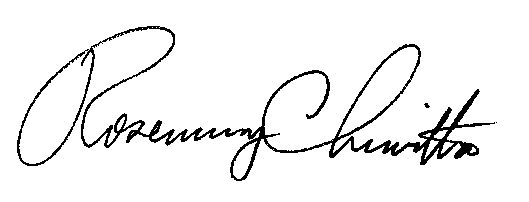 							Rosemary Chiavetta							Secretary(SEAL)ORDER ENTERED: September 13, 2017